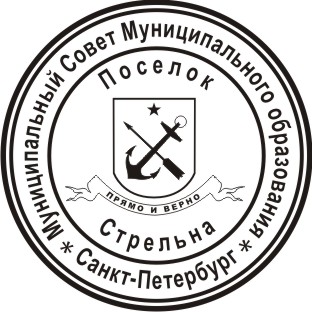 МЕСТНАЯ АДМИНИСТРАЦИЯМУНИЦИПАЛЬНОГО ОБРАЗОВАНИЯ ПОСЕЛОК СТРЕЛЬНАПОСТАНОВЛЕНИЕ (ПРОЕКТ)О внесении изменений в Постановление Местной администрации Муниципального образования поселок Стрельна от 24.05.2016 № 62 «Об организации работы Местной администрации Муниципального образования поселок Стрельна по реализации Закона Санкт-Петербурга от 07.02.2008 № 3-6 «О наделении органов местного самоуправления внутригородских муниципальных образований Санкт-Петербурга отдельным государственным полномочием Санкт-Петербурга по определению должностных лиц местного самоуправления, уполномоченных составлять протоколы об административных правонарушениях, и составлению протоколов об административных правонарушениях»В соответствии с Кодексом Российской Федерации об административных правонарушениях, Законом Санкт-Петербурга от 07.02.2008 № 3-6 «О наделении органов местного самоуправления внутригородских муниципальных образований Санкт-Петербурга отдельным государственным полномочием Санкт-Петербурга по определению должностных лиц местного самоуправления, уполномоченных составлять протоколы об административных правонарушениях, и составлению протоколов об административных правонарушениях», Уставом Муниципального образования поселок СтрельнаПОСТАНОВЛЯЮ:1. Внести следующие изменения в Постановление Местной администрации Муниципального образования поселок Стрельна от 24.05.2016 № 62 «Об организации работы Местной администрации Муниципального образования поселок Стрельна по реализации Закона Санкт-Петербурга от 07.02.2008 № 3-6 «О наделении органов местного самоуправления внутригородских муниципальных образований Санкт-Петербурга отдельным государственным полномочием Санкт-Петербурга по определению должностных лиц местного самоуправления, уполномоченных составлять протоколы об административных правонарушениях, и составлению протоколов об административных правонарушениях» (далее - Постановление Местной администрации Муниципального образования поселок Стрельна от 24.05.2016 № 62):1) Приложение № 1 к Постановлению Местной администрации Муниципального образования поселок Стрельна от 24.05.2016 № 62 изложить в следующей редакции: «Перечень должностных лиц Местной администрации Муниципального образования поселок Стрельна, уполномоченных составлять протоколы об административных правонарушениях на территории Муниципального образования поселок Стрельна, предусмотренных Законом Санкт-Петербурга от 31 мая . № 273-70  «Об административных правонарушениях в Санкт-Петербурге. Климачева И.А.- Глава местной администрации.Потемкина И.А. – Заместитель Главы местной администрации.Широков С.Г. – руководитель отдела благоустройства.Трухачева Т.Б. - Ведущий специалист – юрисконсульт.Васильева Н.Н. – ведущий специалист отдела благоустройства. »2.  Направить копию настоящего постановления в Администрацию Петродворцового района Санкт-Петербурга.3. Настоящее постановление вступает в силу со дня его официального опубликования (обнародования).4. Контроль за исполнением настоящего постановления оставляю за собой.Глава местной администрации                                                              И.А. Климачева                                      			___________             поселок Стрельна                №  _____